T.CMAMAK KAYMAKAMLIĞIGÜLVEREN İLKOKULU MÜDÜRLÜĞÜ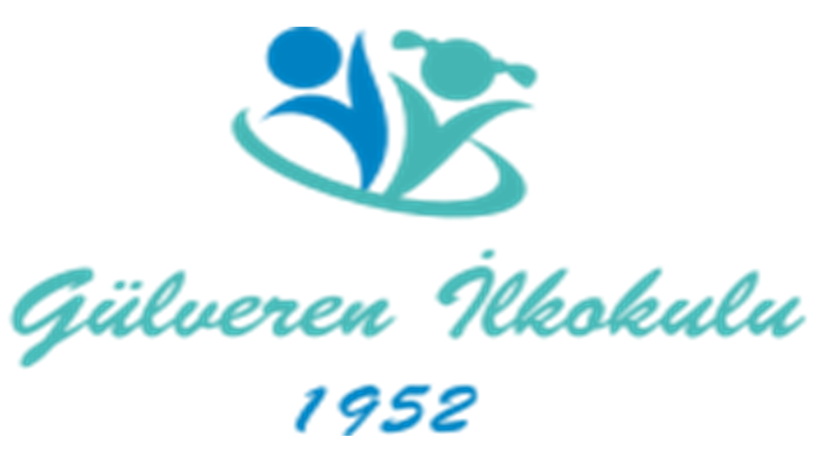 2019-2023 STRATEJİK PLANI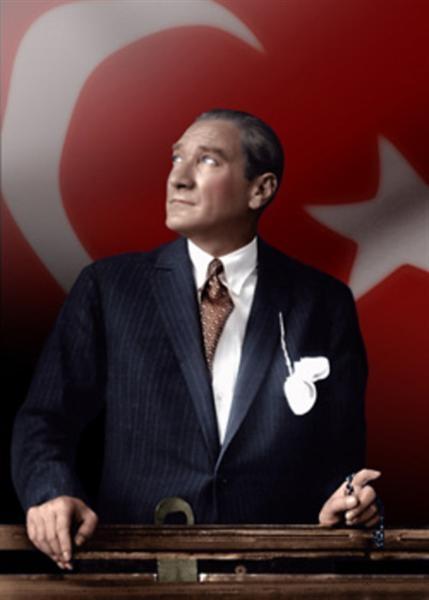 “Çalışmadan, yorulmadan, üretmeden, rahat yaşamak isteyen toplumlar, önce haysiyetlerini, sonra hürriyetlerini ve daha sonrada istiklal ve istikballerini kaybederler”. Mustafa Kemal ATATÜRK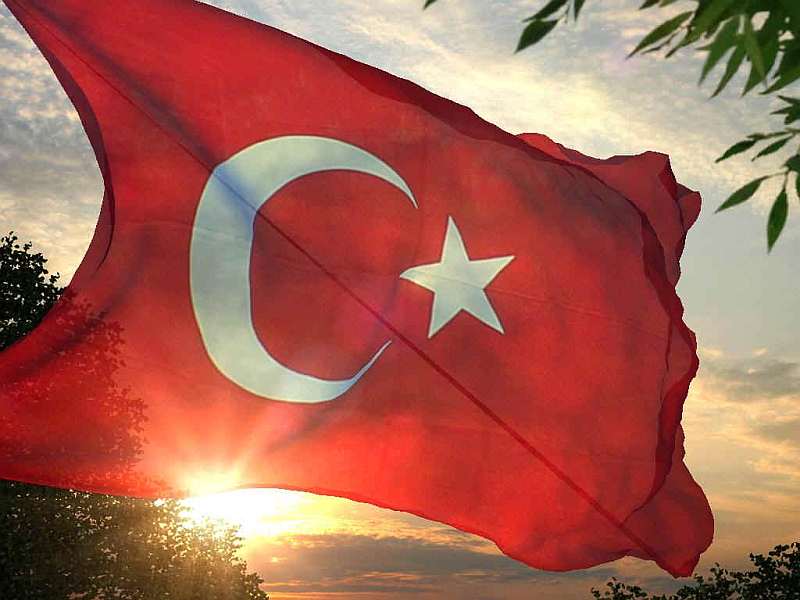 İSTİKLAL MARŞI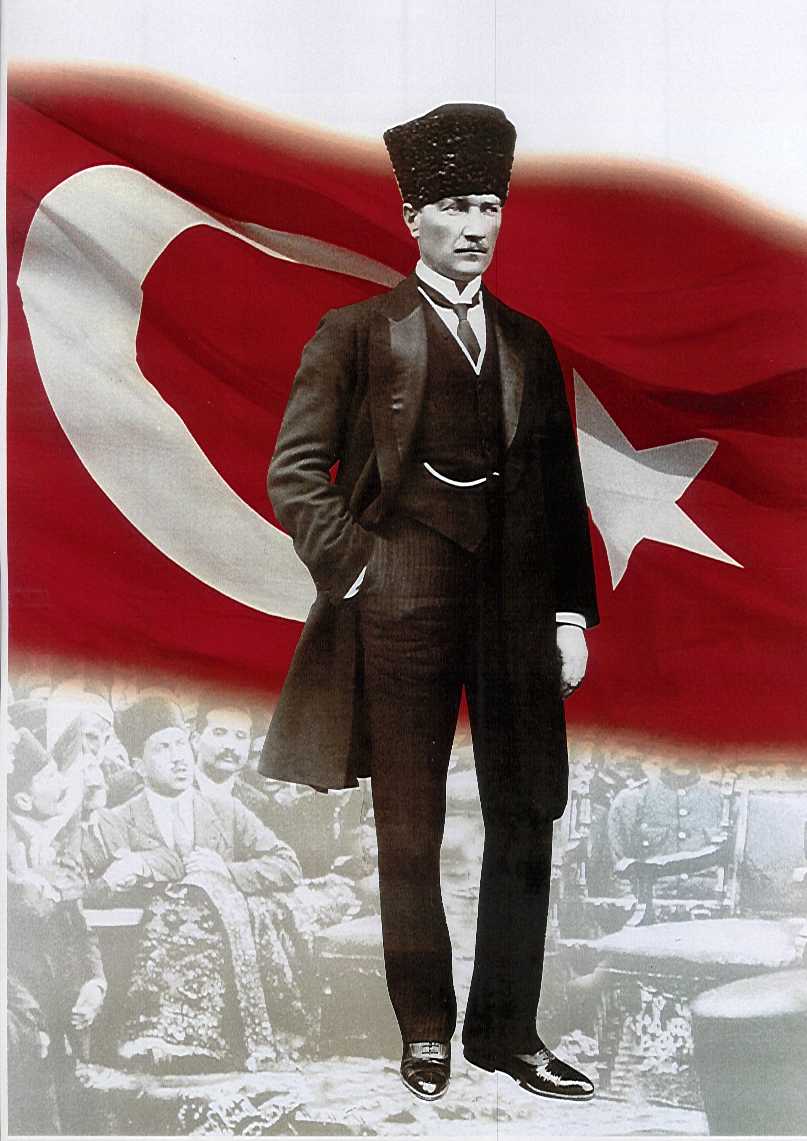 ATATÜRK’ÜN GENÇLİĞE HİTABESİEy Türk gençliği! Birinci vazifen, Türk istiklâlini, Türk cumhuriyetini, ilelebet, muhafaza ve müdafaa etmektir.Mevcudiyetinin ve istikbalinin yegâne temeli budur. Bu temel, senin, en kıymetli hazinendir. İstikbalde dahi, seni, bu hazineden, mahrum etmek isteyecek, dâhilî ve haricî, bedhahların olacaktır. Bir gün, istiklâl ve cumhuriyeti müdafaa mecburiyetine düşersen, vazifeye atılmak için, içinde bulunacağın vaziyetin imkân ve şeraitini düşünmeyeceksin! Bu imkân ve şerait, çok nâmüsait bir mahiyette tezahür edebilir. İstiklâl ve cumhuriyetine kastedecek düşmanlar, bütün dünyada emsali görülmemiş bir galibiyetin mümessili olabilirler. Cebren ve hile ile aziz vatanın, bütün kaleleri zapt edilmiş, bütün tersanelerine girilmiş, bütün orduları dağıtılmış ve memleketin her köşesi bilfiil işgal edilmiş olabilir. Bütün bu şeraitten daha elîm ve daha vahim olmak üzere, memleketin dâhilinde, iktidara sahip olanlar gaflet ve dalâlet ve hattâ hıyanet içinde bulunabilirler. Hattâ bu iktidar sahipleri şahsî menfaatlerini, müstevlilerin siyasî emelleriyle tevhit edebilirler. Millet, fakr u zaruret içinde harap ve bîtap düşmüş olabilir.Ey Türk istikbalinin evlâdı! İşte, bu ahval ve şerait içinde dahi, vazifen; Türk istiklâl ve cumhuriyetini kurtarmaktır! Muhtaç olduğun kudret, damarlarındaki asîl kanda, mevcuttur!                                                            
                                                 Mustafa Kemal ATATÜRK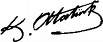 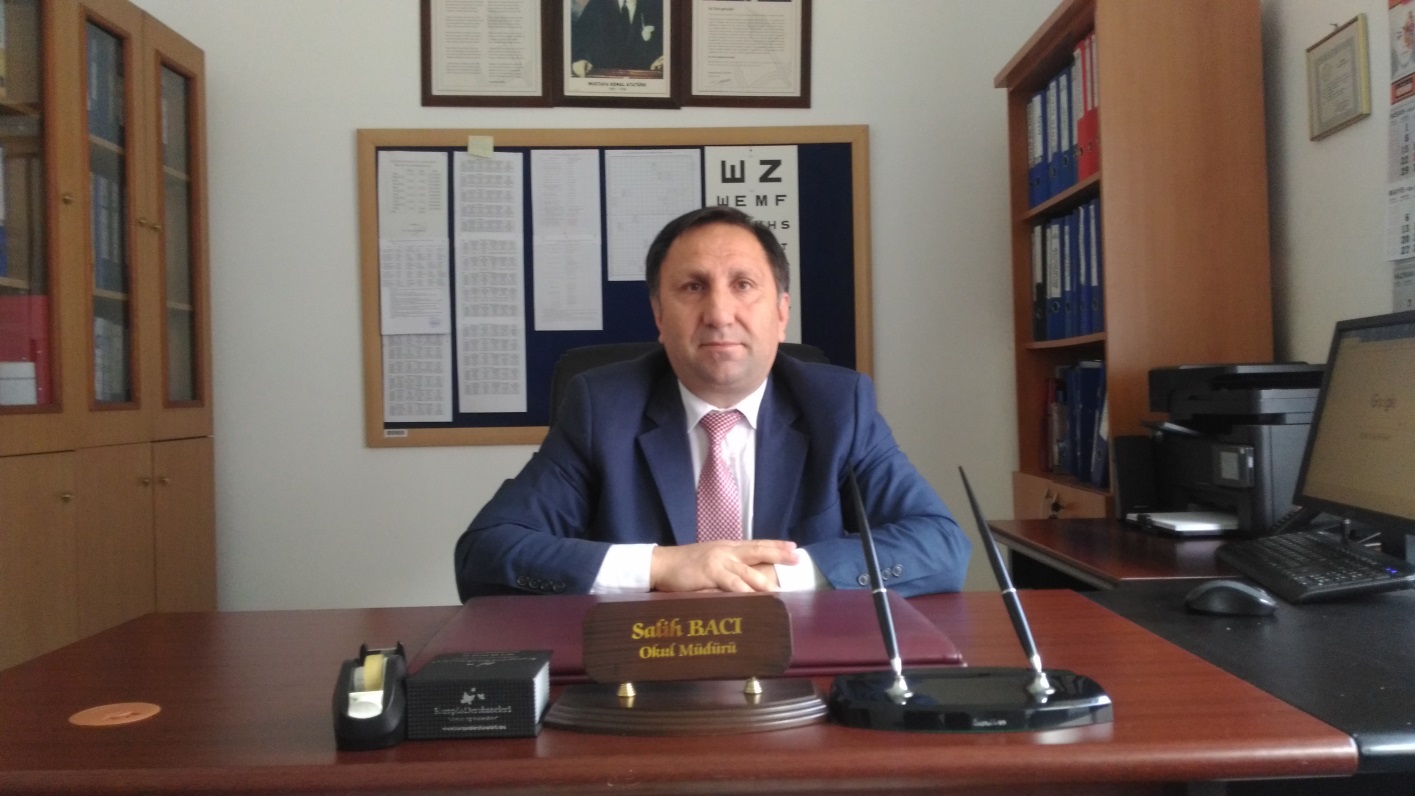 SUNUŞ   Çok hızlı gelişen, değişen teknolojilerle bilginin değişim süreci de hızla değişmiş ve başarı için sistemli ve planlı bir çalışmayı kaçınılmaz kılmıştır. Sürekli değişen ve gelişen ortamlarda çağın gerekleri ile uyumlu bir eğitim öğretim anlayışını sistematik bir şekilde devam ettirebilmemiz, belirlediğimiz stratejileri en etkin şekilde uygulayabilmemiz ile mümkün olacaktır. Başarılı olmak da iyi bir planlama ve bu planın etkin bir şekilde uygulanmasına bağlıdır.    Kapsamlı ve özgün bir çalışmanın sonucu hazırlanan Stratejik Plan okulumuzun çağa uyumu ve gelişimi açısından tespit edilen ve ulaşılması gereken hedeflerin yönünü doğrultusunu ve tercihlerini kapsamaktadır. Katılımcı bir anlayış ile oluşturulan Stratejik Plânın, okulumuzun eğitim yapısının daha da güçlendirilmesinde bir rehber olarak kullanılması amaçlanmaktadır.   Üst Kurul ve Planlama Ekibimiz Sene başı Öğretmenler Kurulunda gönüllülük, teklif ve açık oylama yöntemiyle belirlenmiştir. Stratejik plan üst kurulu ve ekip üyelerinin tespitinde tecrübe, liyakat ve gönüllülük esas alınmıştır. Ekip üyelerinden bazılarının  bu alanda almış oldukları eğitimleri değerlendirmeyi amaçladık.   Planlama hazırlık aşamasında okulumuzun mevcut durumunun iyi analiz edilmesi amacıyla yapılan araştırma ve anketlerde daha çok kitleye ve objektif sonuçlara ulaşmak amaç edinilmiştir. Bu doğrultuda anketlerimiz tüm çalışanlarımıza, veli ve öğrencilerimizin büyük kısmına uygulanmıştır. Ayrıca 2018 yılı İlköğretim Kurum Standartları sonuçları da çalışmamıza kaynak olmuştur. Bunların dışında okul bünyesinde tutmuş olduğumuz kaynaklardan da faydalanılmıştır. Yaptığımız geniş katılımlı ve kapsamlı çalışmalar Stratejik Plan Üst Kurulu ve Planlama Ekibi tarafından titizlikle analiz edilerek oklumuzun mevcut profili ortaya çıkarılmıştır. Amaçlarımız bu doğrultuda belirlenmiştir. Amacımız esnek, uygulanabilir ve en işlevsel planı hazırlamaktır   Belirlenen stratejik amaçlar doğrultusunda hedefler güncellenmiş ve okulumuzun 2019-2023 yıllarına ait stratejik plânı hazırlanmıştır.      Plan her yıl okul gelişim planı hazırlanarak uygulanacaktır.   Bu planlama; 5018 sayılı Kamu Mali Yönetimi ve Kontrol Kanunu gereği, Kamu kurumlarında stratejik planlamanın yapılması gerekliliği esasına dayanarak hazırlanmıştır.   Okulumuza ait bu planın hazırlanmasında her türlü özveriyi gösteren ve sürecin tamamlanmasına katkıda bulunan idarecilerimize, stratejik planlama ekiplerimize, İlçe Milli Eğitim Müdürlüğümüz Strateji Geliştirme Bölümü çalışanlarına teşekkür ediyor, bu plânın başarıyla uygulanması ile okulumuzun başarısının daha da artacağına inanıyor, tüm personelimize başarılar diliyorum.Salih BACI	Okul MüdürüİÇİNDEKİLERSUNUŞ…………………………………………………………………………………………5İÇİNDEKİLER……………………………………………………………………..……...…7BÖLÜM I : GİRİŞ VE PLAN HAZIRLIK SÜRECİ…………………...……………….….8BÖLÜM II : DURUM ANALİZİ…………………………………………………………….9OKULUN KISA TANIMI……………………………………………………………………..9OKULUN MEVCUT DURUMU: TEMEL İSTATİSTİKLER………………………………..11PAYDAŞ ANALİZİ…………………………………………………………………………...14GZFT (GÜÇLÜ,ZAYIF,FIRSAT,TEHDİT) ANALİZİ……………………………………….19GELİŞİM VE SORUN ALANLARI…………………………………………………………..22BÖLÜM III: MİSYON , VİZYON VE TEMEL DEĞERLER…………………………….24MİSYONUMUZ……………………………………………………………………………….24VİZYONUMUZ………………………………………………………………………………..24TEMEL DEĞERLERİMİZ…………………………………………………………………….24BÖLÜM IV : AMAÇ, HEDEF VE EYLEMLER…………………………………………..26TEMA I : EĞİTİM VE ÖĞRETİME ERİŞİM………………………………………………...26TEMA II : EĞİTİM VE ÖĞRETİMDE KALİTENİN ARTIRILMASI…………………...…28TEMA III: KURUMSAL KAPASİTE………………………………………………………...31BÖLÜM V : MALİYETLENDİRME…………………………………………………...…..33BÖLÜM  VI : İZLEME VE DEĞERLENDİRME...............................................................33EKLER………………………………………………………………………………………...33BÖLÜM I: GİRİŞ VE PLAN HAZIRLIK SÜRECİ2019-2023 dönemi stratejik plan hazırlanması süreci Üst Kurul ve Stratejik Plan Ekibinin oluşturulması ile başlamıştır. Stratejik Planlama Üst Kurulu ve Stratejik Planlama Ekibi oluşturulurken gönüllülük ve liyakat ilkeleri esas alınmıştır. Üst kurul öğretmen üyesi ve Okul Aile Birliği üyesi gönüllü olarak ekibe girmişlerdir. Stratejik Planlama Ekibi müdür yardımcısı ve öğretmenleri bu alanda kurs ve seminerlere katılmış, birikim sahibi olduklarından dolayı görev verilmiştir. Ekip tarafından oluşturulan çalışma takvimi kapsamında ilk aşamada durum analizi çalışmaları yapılmış ve durum analizi aşamasında paydaşlarımızın plan sürecine aktif katılımını sağlamak üzere paydaş anketi, toplantı ve görüşmeler yapılmıştır. Durum analizinin ardından geleceğe yönelim bölümüne geçilerek okulumuzun amaç, hedef, gösterge ve eylemleri belirlenmiştir. Çalışmaları yürüten ekip ve kurul bilgileri altta verilmiştir.STRATEJİK PLAN ÜST KURULUBÖLÜM II: DURUM ANALİZİ	Durum analizi bölümünde okulumuzun mevcut durumu ortaya konularak neredeyiz sorusuna yanıt bulunmaya çalışılmıştır. 	Bu kapsamda okulumuzun kısa tanıtımı, okul künyesi ve temel istatistikleri, paydaş analizi ve görüşleri ile okulumuzun Güçlü Zayıf Fırsat ve Tehditlerinin (GZFT) ele alındığı analize yer verilmiştir.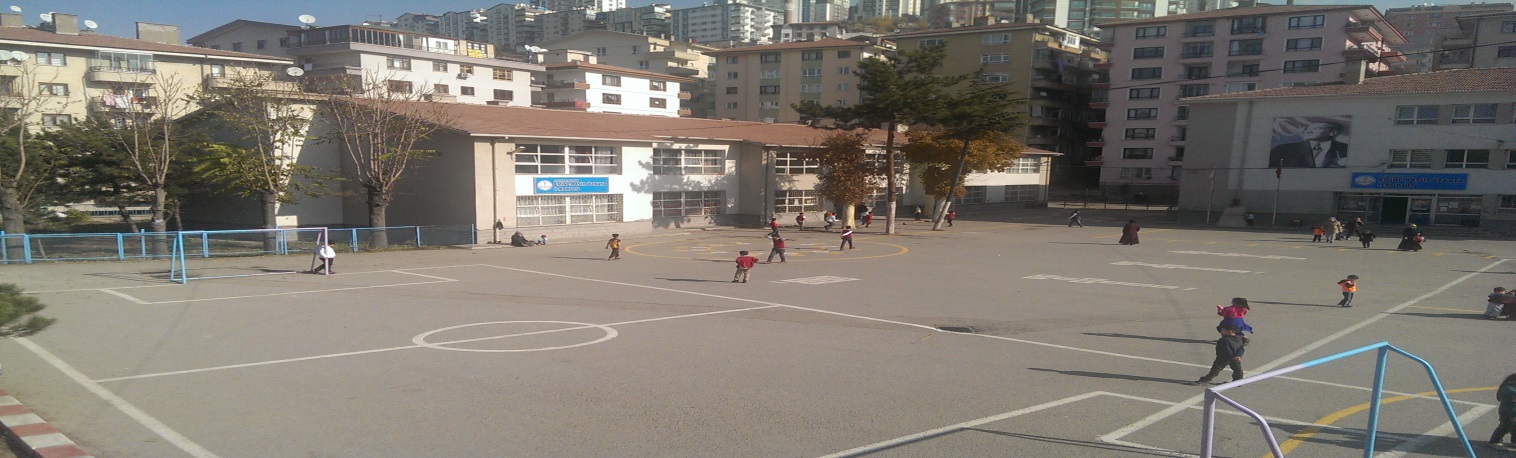 GÜLVEREN İLKOKULU  TANITIMI      Okulumuz Ankara Mamak Bahçelerüstü Mahallesinde Ankara Valiliğine ait 36094 Ada- 2 parselde 3371 metrekare üzerine kurulmuştur. 1952-1953 Eğitim Öğretim yılında hizmete açılmış adını da bulunduğu mahalleden almıştır. Çevre halkı tarafından renginden dolayı ‘‘ Sarı Okul’’ ismiyle anılmaktadır. Bu özelliği okulumuzun bulunduğu semtte yaşayanlar tarafından içselleştirilmiş bir kurum olduğunu göstermektedir.      Okulumuz 1952 yılında mahalle sakinlerinin de katkılarıyla   altı derslikli küçük bir bina olarak yapılmıştır. Daha sonrasında çevredeki nüfus yoğunluğu nedeniyle 1965 yılında bitişik , sekiz derslikli ek bölüm inşa edilmiştir. Kuruluşundan günümüze kadar ikili öğretim ( bazı dönemlerde üçlü) öğretim şeklinde eğitim öğretime devam etmiştir. Okulumuz 1996 yılında , eğitim öğretimin sekiz yıla çıkarılmasıyla ilköğretim okulu olmuştur. On beş yıl bu şekilde devam ettikten sonra 11/04/2012 tarih ve 6287 sayılı kanun ile 4+4+4 sistemi uygulanmaya başlanmasıyla yapılan tespit ve planlama ile ilkokula dönüştürülmüştür. Bünyesindeki 5-6-7-8. Sınıflar yakındaki 30 Ağustos Ortaokulu ve  Demirlibahçe Ata Ortaokuluna aktarılmıştır.       Milli Eğitim Bakanlığının 2019 yılı sonuna kadar ikili öğretimden normal öğretime geçme hedefi doğrultusunda Ankara Valiliği tarafından inşaat kapsamına alınmıştır. Bu nedenle Mamak Kaymakamlığı ve İlçe Milli Eğitim Müdürlüğünün planlamaları doğrultusunda 2017 yılı Eylül ayında Emine Rasim Özkaya İlkokuluna taşınmıştır. 2017 – 2018 Eğitim öğretim yılından itibaren Emine Rasim Özkaya İlkokulu binasında iki okul birlikte öğlenci gurup olarak eğitim öğretime devam etmektedir. Bu durum okulumuzun sosyal ve kültürel faaliyetlerini olumsuz etkilemektedir. İnşaat projesinde okulumuzun 2019 yılı Eylül ayında inşaatının tamamlanması planlanmıştır. 2019- 2020 Eğitim Öğretim yılında yeni binamızda eğitim öğretime başlamamız öngörülmektedir.     Okulumuzun bulunduğu  Gülveren  Mahallesi Mamak ilçesinin en eski ve köklü  yerleşim yerlerinden  birisidir. Kırsal kesimlerden kent merkezlerine göçlerin başladığı dönemlerde çevre iller ve ilçelerden Ankaraya göç eden insanlar o dönemler Ankara’nın kültür ve ticaret merkezi olan Ulus semtine yakın olmak amacıyla bu civarlarda yerleşmeyi tercih etmişlerdir. Ayrıca o dönemlerde şehir içi ve şehirlerarası ulaşımda en önemli unsur olan tren yolu ve tren durağının burada olması önemli faktör olmuştur. Nüfüsun giderek yoğunlaşmaya başlaması ve gecekonduların sürekli artmaya başlaması nedeniyle hizmetlerden biri olan okul yapılmıştır.     Çevrede yaşayan insanların büyük çoğunluğu kırsaldan kente göç eden ailelerden oluşmaktadır. Aynı şehirden gelen akraba ve tanış insanların aynı yerlerde yerleşmesi eğilimi sonucu nüfusun büyük kısmı Erzurum , Şerflikoçhisar, Kırıkkale, Çorum, Yozgat gibi illerden gelen ailelerden oluşmaktadır. Halkın büyük kısmı beden işçiliği ile geçimini sağlarken belli kısmı devlet dairelerinde işçi ve memur olarak çalışmaktadırlar. Siteler sanayi bölgesinin yakın olması da önemli bir iş kaynağı oluşturmaktadır. En eski gecekondulaşma alanı olan semtimiz en önce kentsel dönüşüm uygulanan bölgelerden birisi olmuştur. Yeni binalar yapılması  sonucunda halkın büyük kısmı toprak sahibi olarak semtlerinde kalırken semte farklı yerleşmeler de olmuştur. Böylece semtin demografik yapısında değişmeler olmuştur.       Gülveren İlkokulu öğretime başladığından bugüne kadar 21 müdür ve 500’ü aşkın öğretmen ile 15’i aşkın hizmetli kadrosuyla görev yapmış bulunmaktadır. 6000 i aşkın mezun vermiştir. öğrencilerimiz arasında  ünlü simalar da bulunmaktadır. Zekai TUNCA, Hülya SÜER ismi duyulmuş mezunlarımızdandır. Ayrıca devlet bürokrasisinde de önemli kademelerde görev yapmış ve yapmakta olan mezunlarımız vardır. Bunlar zaman zaman okulumuzu ziyaret etmektedirler.    Okulumuz kurulduğu günden bu güne kadar bir çok proje ve uygulamalarda yer almıştır. Okulumuzda  başlatılan aşı kampanyası büyük ilgi görmüş ve UNICEF tarafından örnek okul seçilmiştir.1987 yılında okullar arası bilgi yarışmasında okulumuz birincilik kazanmıştır. Aynı yıl yapılan halk oyunları yarışmasında jüri özel ödülüne layık görülmüştür. 2018 Yılında Ankara İl Milli Eğitim Müdürlüğünün düzenlediği “ Öyküleriyle Türkülerimiz” yarışmasında 3. Sınıf öğrencimiz Senem AĞIRCAN Mamak ilçe birincisi ve Ankara ikincisi olmuştur. Okulumuz ayrıca Beyaz Bayrak ve Beslenme Dostu ödülünü almıştır.   Bunlar başarılarımız arasından birkaç örnektir. Spor , sanat ve kültürel alanlarda birçok başarılarımız mevcuttur. Okulun Mevcut Durumu: Temel İstatistiklerOkul KünyesiOkulumuzun temel girdilerine ilişkin bilgiler altta yer alan okul künyesine ilişkin tabloda yer almaktadır.Temel Bilgiler Tablosu- Okul Künyesi Çalışan BilgileriOkulumuzun çalışanlarına ilişkin bilgiler altta yer alan tabloda belirtilmiştir.Çalışan Bilgileri TablosuOkulumuz Bina ve Alanları	Okulumuzun binası ile açık ve kapalı alanlarına ilişkin temel bilgiler altta yer almaktadır.Okul Yerleşkesine İlişkin Bilgiler Sınıf ve Öğrenci Bilgileri	Okulumuzda yer alan sınıfların öğrenci sayıları alttaki tabloda verilmiştir.Donanım ve Teknolojik Kaynaklarımız	Teknolojik kaynaklar başta olmak üzere okulumuzda bulunan çalışır durumdaki donanım malzemesine ilişkin bilgiye alttaki tabloda yer verilmiştir.Teknolojik Kaynaklar TablosuGelir ve Gider Bilgisi	Okulumuzun genel bütçe ödenekleri, okul aile birliği gelirleri ve diğer katkılarda dâhil olmak üzere gelir ve giderlerine ilişkin son üç yıl gerçekleşme bilgileri alttaki tabloda verilmiştir.PAYDAŞ ANALİZİ	Kurumumuzun temel paydaşları öğrenci, veli ve öğretmen olmakla birlikte eğitimin dışsal etkisi nedeniyle okul çevresinde etkileşim içinde olunan geniş bir paydaş kitlesi bulunmaktadır. Paydaşlarımızın görüşleri anket, toplantı, dilek ve istek kutuları, elektronik ortamda iletilen önerilerde dâhil olmak üzere çeşitli yöntemlerle sürekli olarak alınmaktadır.Paydaş anketlerine ilişkin ortaya çıkan temel sonuçlara altta yer verilmiştir : 	100 öğrenciye anket dağıtılmış, 78 öğrenci anketinin geri dönüşü sağlanmıştır. Katılım oranı % 78 olarak gerçekleşmiştir. 120 öğrenci velisine anket dağıtılmış ve 108 anketin geri dönüşü sağlanmıştır. Katılım oranı % 90 olarak gerçekleşmiştir. Okulumuzdaki 29 öğretmene anket dağıtılmış, 24 anketin geri dönüşü sağlanmıştır. Katılım oranı % 82,75 olarak gerçekleşmiştir.Öğrenci Anketi Sonuçları: 1. “Öğretmenlerimle ihtiyaç duyduğumda rahatlıkla görüşebilirim.” maddesine 50 öğrenci kesinlikle katılıyorum, (%64,10)  18 öğrenci katılıyorum (%23,07) , 5 öğrenci kararsızım (%6,41) , 2 öğrenci kısmen katılıyorum ( % 2,56) , 3 öğrenci katılmıyorum ( % 3,84) yanıtı vermiştir. 2.“Okul Müdürü ile ihtiyaç duyduğumda rahatlıkla konuşabiliyorum.” maddesine 33 öğrenci kesinlikle katılıyorum ( % 42,30) , 21öğrenci katılıyorum ( % 26,92) , 15 öğrenci kararsızım ( % 19,23) , 4 öğrenci kısmen katılıyorum ( % 5,12) , 5 öğrenci katılmıyorum ( % 6,41) yanıtı vermiştir. 3.“Okul rehberlik servisinden yeterince yararlanabiliyorum.” maddesine  30 öğrenci kesinlikle katılıyorum ( % 38,46), 23 öğrenci katılıyorum ( % 29,48),  9 öğrenci kararsızım ( % 11,53), 12 öğrenci kısmen katılıyorum ( % 15,38),  4 öğrenci katılmıyorum ( % 5,12) yanıtı vermiştir. 4.“Okula ilettiğimiz öneri ve isteklerimiz dikkate alınır” maddesine  31 öğrenci kesinlikle katılıyorum ( % 39,74),  26 öğrenci katılıyorum ( % 33,33),  10 öğrenci kararsızım ( % 12,82),  6 öğrenci kısmen katılıyorum ( % 7,69),  5 öğrenci katılmıyorum ( % 6,41) yanıtı vermiştir. 5.“Okulda kendimi güvende hissediyorum.” maddesine  46 öğrenci kesinlikle katılıyorum ( % 58,97),  18 öğrenci katılıyorum ( % 23,07),  5 öğrenci kararsızım ( % 6,41),  5 öğrenci kısmen katılıyorum ( % 6,41),  4 öğrenci katılmıyorum ( % 5,12) yanıtı vermiştir. 6.“Okulda öğrencilerle ilgili alınan kararlarda bizlerin görüşü alınır.” maddesine 31 öğrenci kesinlikle katılıyorum ( % 39,74),  27 öğrenci katılıyorum ( % 34,61),  7 öğrenci kararsızım ( % 8,97),     7 öğrenci kısmen katılıyorum ( % 8,97),  6 öğrenci katılmıyorum ( % 7,69) yanıtı vermiştir. 7.“Öğretmenler yeniliğe açık olarak derslerin işlenişinde çeşitli yöntemler kullanmaktadırlar.” maddesine  44 öğrenci kesinlikle katılıyorum ( % 56,41),  23 öğrenci katılıyorum ( % 29,48),  6 öğrenci kararsızım ( % 7,69),  4 öğrenci kısmen katılıyorum ( % 5,12),  1 öğrenci katılmıyorum ( %  1,28) yanıtı vermiştir. 8.“Derslerde konuya göre uygun araç-gereçler kullanılmaktadır.” maddesine  49 öğrenci kesinlikle katılıyorum ( % 62,82),  24 öğrenci katılıyorum ( % 30,76),  1 öğrenci kararsızım ( % 1,28),  3 öğrenci kısmen katılıyorum ( % 3,84), 1 öğrenci katılmıyorum ( % 1,28) yanıtı vermiştir. 9.“Teneffüslerde ihtiyaçlarımı giderebiliyorum.” maddesine  44 öğrenci kesinlikle katılıyorum ( %56,41),  23 öğrenci katılıyorum ( % 29,48),  4 öğrenci kararsızım ( % 5,12),  4 öğrenci kısmen katılıyorum ( % 5,12),  3 öğrenci katılmıyorum ( % 3,84) yanıtı vermiştir. 10.“Okulun içi ve dışı temizdir.” maddesine  33 öğrenci kesinlikle katılıyorum ( % 42,30),  22 öğrenci katılıyorum ( % 28,20),  4 öğrenci kararsızım ( % 5,12),  9 öğrenci kısmen katılıyorum ( % 11,53),  10 öğrenci katılmıyorum ( % 12,82) yanıtı vermiştir. 11.“Okul binası ve diğer fiziki mekanlar yeterlidir.” maddesine 29 öğrenci kesinlikle katılıyorum ( %37,17),   22 öğrenci katılıyorum ( % 28,20),  5 öğrenci kararsızım ( % 6,41),  11 öğrenci kısmen katılıyorum ( % 14,10),  11 öğrenci katılmıyorum ( % 14,10) yanıtı vermiştir. 12.“Okul kantininde satılan malzemeler sağlıklı ve güvenlidir.” maddesine  9 öğrenci kesinlikle katılıyorum ( % 11,53),  8 öğrenci katılıyorum ( % 10,25),  12 öğrenci kararsızım ( % 15,38),  13 öğrenci kısmen katılıyorum ( %16,66),  36 öğrenci katılmıyorum ( % 46,15) yanıtı vermiştir. 13.“Okulumuzda yeterli miktarda sanatsal ve kültürel faaliyetler düzenlenmektedir.” maddesine  28 öğrenci kesinlikle katılıyorum ( % 35,89),  18 öğrenci katılıyorum ( % 23,07,  11 öğrenci kararsızım ( % 14,10),  11 öğrenci kısmen katılıyorum ( % 14,10),  10 öğrenci katılmıyorum ( % 12,82) yanıtı vermiştir.	78 öğrencilerimize uyguladığımız ankette ; öğretmenlere ihtiyaç duyduklarında rahatlıkla görüşebilmelerini, okulda kendilerini güvenli hissettiklerini, öğretmenlerin yeniliğe açık olarak derslerin işlenişinde çeşitli yöntemler kullandıklarını, öğretmenlerin derslerde konuya uygun araç – gereç kullandıklarını, teneffüslerde ihtiyaçlarını giderebildiklerini güçlü bir şekilde vurgularken okulda öğrencilerle ilgili alınan kararlarda öğrencilerin görüşlerinin alınması, okul binası ve diğer fiziki mekanların yeterliliği, okul kantininde satılan malzemelerin sağlıklı ve güvenilir olması, okulda yeterli miktarda sanatsal ve kültürel faaliyetler düzenlenmesi konularını da zayıf yönler olarak vurgulamışlardır.Öğretmen  Anketi Sonuçları: 1.“Okulumuzda alınan kararlar çalışanların katılımıyla alınır.” maddesine 10 öğretmen kesinlikle katılıyorum ( % 41,66),  12 öğretmen katılıyorum ( % 5,00),  2 öğretmen kısmen katılıyorum cevabını vermiştir.  2.“Kurumdaki tüm duyurular çalışanlara zamanında iletilir.” maddesine 17 öğretmen kesinlikle katılıyorum ( % 70,83), 7 öğretmen katılıyorum ( % 29,16) cevabını vermiştir. 3.“Her türlü ödüllendirmede adil olma, tarafsızlık ve objektiflik esastır.” maddesine 8 öğretmen kesinlikle katılıyorum ( % 33,33),  10 öğretmen katılıyorum ( % 41,66),  2 öğretmen kararsızım ( % 8,33), 2 öğretmen kısmen katılıyorum ( % 8,33),  2 öğretmen katılmıyorum ( % 8,33) cevabını vermiştir. 4.“Kendimi okulun değerli bir üyesi olarak görürüm.” maddesine 11 öğretmen kesinlikle katılıyorum ( % 45,83),  11 öğretmen katılıyorum ( % 45,83),  2 öğretmen kararsızım ( % 8,33)  cevabını vermiştir. 5.“Çalıştığım okul bana kendimi geliştirme imkanı tanımaktadır.” maddesine 11 öğretmen kesinlikle katılıyorum ( % 45,83),  10 öğretmen katılıyorum ( % 41,66),  1 öğretmen kararsızım ( % 4,16),  1 öğretmen kısmen katılıyorum ( % 1,16),  1 öğretmen katılmıyorum ( % 1,16)  cevabını vermiştir. 6.“Okul, teknik araç ve gereç yönünden yeterli donanıma sahiptir.” maddesine 3 öğretmen kesinlikle katılıyorum ( % 12,50),  15 öğretmen katılıyorum ( % 62,50),  1 öğretmen kararsızım ( % 1,16),  4 öğretmen kısmen katılıyorum ( % 16,66),  1 öğretmen katılmıyorum ( % 1,16) cevabını vermiştir. 7.“Okulda çalışanlara yönelik sosyal ve kültürel faaliyetler düzenlenir.” maddesine 8 öğretmen kesinlikle katılıyorum ( % 33,33),  14 öğretmen katılıyorum ( 5 58,33),  2 öğretmen kısmen katılıyorum   ( % 8,33) cevabını vermiştir.8. “Okulda öğretmenler arasında ayrım yapılmamaktadır.” maddesine 8 öğretmen kesinlikle katılıyorum ( % 33,33),  10 öğretmen katılıyorum ( % 41,66),  1 öğretmen kararsızım ( % 1,16),  4 öğretmen kısmen katılıyorum ( % 16,66),  1 öğretmen katılmıyorum ( % 1,16)  cevabını vermiştir. 9.“Okulumuzda yerelde ve toplum üzerinde olumlu etki bırakacak çalışmalar yapılmaktadır.” maddesine 8 öğretmen kesinlikle katılıyorum ( % 33,33),  15 öğretmen katılıyorum ( % 62,50),  1öğretmen kısmen katılıyorum ( % 1,16)  cevabını vermiştir. 10.“Yöneticilerimiz yaratıcı ve yenilikçi düşüncelerin üretilmesini teşvik etmektedir.” Maddesine   9 öğretmen kesinlikle katılıyorum ( % 37,50),  15 öğretmen katılıyorum ( % 62,50)   cevabını vermiştir. 11.“Yöneticiler, okulun vizyonunu, stratejilerini, iyileştirmeye açık alanlarını vs. çalışanlarla paylaşır.” maddesine 12 öğretmen kesinlikle katılıyorum ( %  50,00),  11 öğretmen katılıyorum ( % 45,83),  1 öğretmen kısmen katılıyorum ( %  1,16) cevabını vermiştir. 12.“Okulumuzda sadece öğretmenlerin kullanımına tahsis edilmiş yerler yeterlidir.” maddesine 7 öğretmen kesinlikle katılıyorum ( % 29,16),  12 öğretmen katılıyorum ( % 50,00),  2 öğretmen kararsızım ( % 2,32),  3 öğretmen kısmen katılıyorum ( % 12,50) cevabını vermiştir. 13“Alanıma ilişkin yenilik ve gelişmeleri takip eder ve kendimi güncellerim.” maddesine 7 öğretmen kesinlikle katılıyorum ( % 29,16),  14 öğretmen katılıyorum ( % 58,33),  1 öğretmen kararsızım ( % 1,16), 2 öğretmen kısmen katılıyorum ( % 2,32) cevabını vermiştir. 	24 öğretmenden geribildirim aldığımız öğretmen anketimizde ise öğretmenlerimiz “Kurumdaki tüm duyurular çalışanlara zamanında iletilir.” Maddesini çok güçlü şekilde vurgularken “kendilerinin okulun değerli bir üyesi olarak gördüklerini, okulun kendilerini geliştirmelerine imkan sağladığı, okul yöneticilerinin okulun vizyon, strateji, iyileştirmeye açık alanlarını çalışanlarla paylaştığı, alanlarına ilişkin yenilik ve gelişmeleri kendilerini güncellediklerini” güçlü yönler olarak belirlemişlerdir. Okulun , teknik araç ve gereç yönünden yeterli donanıma sahip olması, okulda çalışanlara yönelik sosyal ve kültürel faaliyetler düzenlenmesi, okulda sadece öğretmenlerin kullanımına tahsis edilmiş yerlerin yeterliliği durumlarını zayıf yönler olarak belirlemişlerdir.Veli Anketi Sonuçları:1.“İhtiyaç duyduğumda okul çalışanlarıyla rahatlıkla görüşebiliyorum.” maddesine 53 veli kesinlikle katılıyorum ( % 49,07),  38 veli katılıyorum ( % 35,18),  3 veli kararsızım ( % 2,77),  8 veli kısmen katılıyorum ( % 7,40),  6 veli katılmıyorum ( % 5,55)  cevabını vermiştir.  2.“Bizi ilgilendiren okul duyurularını zamanında öğreniyorum” maddesine 51 veli kesinlikle katılıyorum ( % 47,22), 41 veli katılıyorum ( % 37,96), 1 veli kararsızım ( %0,92),  10 veli kısmen katılıyorum ( %9,25),  5 veli katılmıyorum  ( % 4,62) cevabını vermiştir. 3. “Öğrencimle ilgili konularda okulda rehberlik hizmeti alabiliyorum ” maddesine 46 veli kesinlikle katılıyorum ( % 42,59),  45 veli katılıyorum ( % 41,66),  5 veli kararsızım ( %4,62),   6 veli kısmen katılıyorum ( % 5,55), 7 veli katılmıyorum ( % 6,48)  cevabını vermiştir.  4.“Okula ilettiğim istek ve şikayetlerim dikkate alınıyor.” Maddesine 36 veli kesinlikle katılıyorum ( %v33,33),  35 veli katılıyorum ( % 32,40), 19 veli kararsızım ( % 17,59),  11 veli kısmen katılıyorum ( % 10,18),  7 veli katılmıyorum ( % 6,48) cevabını vermiştir.  5.“Öğretmenler yeniliğe açık olarak derslerin işlenişinde çeşitli yöntemler kullanmaktadır.” maddesine 62 veli kesinlikle katılıyorum ( % 57,40),  32 veli katılıyorum ( % 29,62),  6 veli kararsızım ( % 5,55),  6 veli kısmen katılıyorum (% 5,55),  2 veli katılmıyorum ( % 1,85) cevabını vermiştir. 6. “Okulda yabancı kişilere karşı güvenlik önlemleri alınmaktadır.” maddesine 47 veli kesinlikle katılıyorum ( % 43,51),  43 veli katılıyorum ( %39,81),   6 veli kararsızım ( % 5,55), 8 veli kısmen katılıyorum ( % 7,40),  4 veli katılmıyorum ( % 3,70)  cevabını vermiştir. 7.“Okulda bizi ilgilendiren kararlarda görüşlerimiz dikkate alınır.” maddesine 28 veli kesinlikle katılıyorum ( % 25,92),  47 veli katılıyorum ( % 43,51),  15 veli kararsızım ( % 13,88), 10 veli kısmen katılıyorum ( % 9,25), 8 veli katılmıyorum ( % 7,40)  cevabını vermiştir. 8.“E-Okul Veli Bilgilendirme Sistemi ile okul internet sayfasını düzenli olarak takip ediyorum.” maddesine 40 veli kesinlikle katılıyorum ( % 37,03),  35 veli katılıyorum ( 32,40), 4 veli kararsızım ( %3,70),  20 veli kısmen katılıyorum ( % 18,51), 9 veli katılmıyorum ( % 8,33) cevabını vermiştir. 9.“Çocuğumun okulunu sevdiğini ve öğretmenleriyle iyi anlaştığını düşünüyorum.” maddesine 78 veli kesinlikle katılıyorum ( % 72,22), 28 veli katılıyorum ( % 25,92),  2 veli kısmen katılıyorum ( % 1,85) cevabını vermiştir. 10.“Okul teknik araç ve gereç yönünden yeterli donanıma sahiptir.” maddesine 16 veli kesinlikle katılıyorum ( % 14,81),  43 veli katılıyorum ( % 39,81), 14 veli kararsızım ( % 12,96), 21 veli kısmen katılıyorum ( % 19,44) ,  14 veli katılmıyorum ( % 12,96)  cevabını vermiştir. 11.“Okul her zaman temiz ve bakımlıdır.” maddesine 29 veli kesinlikle katılıyorum ( % 26,85), 34 veli katılıyorum ( % 31,48), 10 veli kararsızım ( % 9,25), 23 veli kısmen katılıyorum ( % 21,29), 12 veli katılmıyorum ( % 11,11)  cevabını vermiştir. 12.“Okulun binası ve diğer fiziki mekanlar yeterlidir.” maddesine 20 veli kesinlikle katılıyorum ( % 18,51), 30 veli katılıyorum ( % 27,77), 13 veli kararsızım ( % 12,03),  25 veli kısmen katılıyorum ( % 23,14),  19 veli katılmıyorum ( % 17,59) cevabını vermiştir. 13.“Okulumuzda yeterli miktarda sanatsal ve kültürel faaliyetler düzenlenmektedir.” maddesine 25 veli kesinlikle katılıyorum ( % 23,14),  23 veli katılıyorum ( % 21,29), 12 veli kararsızım ( % 11,11), 25 veli kısmen katılıyorum ( % 23,14),  23 veli katılmıyorum ( % 21,29) cevabını vermiştir.	Veli anketimize 108 veli katılmıştır. Güçlü yönler olarak “ İhtiyaç duyulduğunda okul çalışanlarıyla rahatlıkla görüşebilme, kendilerini ilgilendiren okul duyurularını zamanında öğrenme, öğretmelerin yeniliğe açık olarak derslerin işlenmesinde çeşitli yöntemler kullanması, okulda yabancı kişilere karşı güvenlik önlemleri alınması, çocuklarının okulu sevdiği ve öğretmenleri ile iyi anlaştığı” ifadelerini belirlemişlerdir. Zayıf yönlerimiz olarak “ okulun teknik araç ve gereç yönünden yeterli donanıma sahip olmadığı, okul binası ve fiziki mekanların yetersizliği, okulda yeterli miktarda sanatsal ve kültürel faaliyetler düzenlenmediği” ifadelerini belirlemişlerdir.GZFT (Güçlü, Zayıf, Fırsat, Tehdit) Analizi 	Okulumuzun temel istatistiklerinde verilen okul künyesi, çalışan bilgileri, bina bilgileri, teknolojik kaynak bilgileri ve gelir gider bilgileri ile paydaş anketleri sonucunda ortaya çıkan sorun ve gelişime açık alanlar iç ve dış faktör olarak değerlendirilerek GZFT tablosunda belirtilmiştir. Dolayısıyla olguyu belirten istatistikler ile algıyı ölçen anketlerden çıkan sonuçlar tek bir analizde birleştirilmiştir.	Kurumun güçlü ve zayıf yönleri donanım, malzeme, çalışan, iş yapma becerisi, kurumsal iletişim gibi çok çeşitli alanlarda kendisinden kaynaklı olan güçlülükleri ve zayıflıkları ifade etmektedir ve ayrımda temel olarak okul müdürü/müdürlüğü kapsamından bakılarak iç faktör ve dış faktör ayrımı yapılmıştır. İçsel Faktörler Güçlü YönlerZayıf YönlerDışsal Faktörler FırsatlarTehditlerGelişim ve Sorun AlanlarıGelişim ve sorun alanları analizi ile GZFT analizi sonucunda ortaya çıkan sonuçların planın geleceğe yönelim bölümü ile ilişkilendirilmesi ve buradan hareketle hedef, gösterge ve eylemlerin belirlenmesi sağlanmaktadır. Gelişim ve sorun alanları ayrımında eğitim ve öğretim faaliyetlerine ilişkin üç temel tema olan Eğitime Erişim, Eğitimde Kalite ve Kurumsal Kapasite kullanılmıştır. Eğitime erişim, öğrencinin eğitim faaliyetine erişmesi ve tamamlamasına ilişkin süreçleri; Eğitimde kalite, öğrencinin akademik başarısı, sosyal ve bilişsel gelişimi ve istihdamı da dâhil olmak üzere eğitim ve öğretim sürecinin hayata hazırlama evresini; Kurumsal kapasite ise kurumsal yapı, kurum kültürü, donanım, bina gibi eğitim ve öğretim sürecine destek mahiyetinde olan kapasiteyi belirtmektedir.BÖLÜM III: MİSYON, VİZYON VE TEMEL DEĞERLER	Okul Müdürlüğümüzün Misyon, vizyon, temel ilke ve değerlerinin oluşturulması kapsamında öğretmenlerimiz, öğrencilerimiz, velilerimiz, çalışanlarımız ve diğer paydaşlarımızdan alınan görüşler, sonucunda stratejik plan hazırlama ekibi tarafından oluşturulan Misyon, Vizyon, Temel Değerler; Okulumuz üst kurulana sunulmuş ve üst kurul tarafından onaylanmıştır.MİSYONUMUZ	Türk Milli Eğitiminin Temel Amaçları Doğrultusunda Paydaşların Mutluluğunun Sağlandığı Mevcut İmkanların Etkin Ve Verimli Kullanıldığı, Sürekli İyileştirme Çalışmalarının Yapıldığı Bir Okul Oluşturmaktır.                                  VİZYONUMUZ                   Milli ve manevi değerleri özümsemiş, analitik ve eleştirel düşünce yapısı gelişmiş,  bireysel yeteneklerinin farkına varmış  öğrenciler yetiştirmek.TEMEL DEĞERLERİMİZ BÖLÜM IV: AMAÇ, HEDEF VE EYLEMLERTEMA I: EĞİTİM VE ÖĞRETİME ERİŞİMEğitim ve öğretime erişim okullaşma ve okul terki, devam ve devamsızlık, okula uyum ve oryantasyon, özel eğitime ihtiyaç duyan bireylerin eğitime erişimi, yabancı öğrencilerin eğitime erişimi kapsamında yürütülen faaliyetlerin ele alındığı temadır.Stratejik Amaç 1:Kayıt bölgemizde yer alan çocukların okullaşma oranlarını artıran, öğrencilerin uyum ve devamsızlık sorunlarını gideren etkin bir yönetim yapısı kurulacaktır.   Stratejik Hedef 1.1.  Kayıt bölgemizde yer alan çocukların okullaşma oranları artırılacak ve öğrencilerin uyum ve devamsızlık sorunları da giderilecektir.EylemlerTEMA II: EĞİTİM VE ÖĞRETİMDE KALİTENİN ARTIRILMASIEğitim ve öğretimde kalitenin artırılması başlığı esas olarak eğitim ve öğretim faaliyetinin hayata hazırlama işlevinde yapılacak çalışmaları kapsamaktadır.Bu tema altında akademik başarı, sınav kaygıları, sınıfta kalma, ders başarıları ve kazanımları, disiplin sorunları, öğrencilerin bilimsel, sanatsal, kültürel ve sportif faaliyetleri ile rehberlik faaliyetler yer almaktadır.Stratejik Amaç 2:Öğrencilerimizin gelişmiş dünyaya uyum sağlayacak şekilde donanımlı bireyler olabilmesi için eğitim ve öğretimde kalite artırılacaktır.Stratejik Hedef 2.1.  Öğrenme kazanımlarını takip eden ve velileri de sürece dâhil eden bir yönetim anlayışı ile öğrencilerimizin akademik başarıları ve sosyal faaliyetlere etkin katılımı artırılacaktır.EylemlerStratejik Hedef 2.2.  Eğitimde yenilikçi yaklaşımlar kullanılarak bireylerin yabancı dil yeterliliğini ,ulusal ve uluslararası öğrenci/öğretmen hareketliliğini artırmak.EylemlerTEMA 3. KURUMSAL KAPASİTEStratejik Amaç 3:Eğitim ve öğretim faaliyetlerinin daha nitelikli olarak verilebilmesi için okulumuzun kurumsal kapasitesi güçlendirilecektir.Stratejik Hedef 3.1.Müdürlüğümüz hizmetlerinin etkin sunumunu sağlamak üzere insan kaynaklarının yapısını ve niteliğini geliştirmek.EylemlerStratejik Hedef 3.2.Plan dönemi sonuna kadar, belirlenen kurum standartlarına uygun eğitim ortamlarını tesis etmek; etkin, verimli bir yönetim yapısını oluşturmak.EylemlerV. BÖLÜM: MALİYETLENDİRME2019-2023 Stratejik Planı Faaliyet/Proje Maliyetlendirme TablosuVI. BÖLÜM: İZLEME VE DEĞERLENDİRMEOkulumuz Stratejik Planı izleme ve değerlendirme çalışmalarında 5 yıllık Stratejik Planın izlenmesi ve 1 yıllık gelişim planın izlenmesi olarak ikili bir ayrıma gidilecektir. Stratejik planın izlenmesinde 6 aylık dönemlerde izleme yapılacak denetim birimleri, il ve ilçe millî eğitim müdürlüğü ve Bakanlık denetim ve kontrollerine hazır halde tutulacaktır.Yıllık planın uygulanmasında yürütme ekipleri ve eylem sorumlularıyla aylık ilerleme toplantıları yapılacaktır. Toplantıda bir önceki ayda yapılanlar ve bir sonraki ayda yapılacaklar görüşülüp karara bağlanacaktır. EKLER:Korkma, sönmez bu şafaklarda yüzen al sancak; Sönmeden yurdumun üstünde tüten en son ocak. 
O benim milletimin yıldızıdır, parlayacak; 
O benimdir, o benim milletimindir ancak. 

Çatma, kurban olayım, çehreni ey nazlı hilâl! 
Kahraman ırkıma bir gül! Ne bu şiddet, bu celâl? 
Sana olmaz dökülen kanlarımız sonra helâl... 
Hakkıdır, Hakk’a tapan, milletimin istiklâl! 

Ben ezelden beridir hür yaşadım, hür yaşarım. 
Hangi çılgın bana zincir vuracakmış? Şaşarım! 
Kükremiş sel gibiyim, bendimi çiğner, aşarım. 
Yırtarım dağları, enginlere sığmam, taşarım. 

Garbın afakını sarmışsa çelik zırhlı duvar, 
Benim iman dolu göğsüm gibi serhaddım var. 
Ulusun, korkma! Nasıl böyle bir imanı boğar, 
“Medeniyet!” dediğin tek dişi kalmış canavar? 

Arkadaş! Yurduma alçakları uğratma, sakın. 
Siper et gövdeni, dursun bu hayâsızca akın. 
Doğacaktır sana va’dettiği günler Hakk’ın... 
Kim bilir, belki yarın, belki yarından da yakın.Bastığın yerleri “toprak!” diyerek geçme, tanı: 
Düşün altındaki binlerce kefensiz yatanı. 
Sen şehit oğlusun, incitme, yazıktır, atanı: 
Verme, dünyaları alsan da, bu cennet vatanı. 
Kim bu cennet vatanın uğruna olmaz ki feda? 
Şüheda fışkıracak toprağı sıksan, şüheda! 
Canı, cananı, bütün varımı alsın da Huda, 
Etmesin tek vatanımdan beni dünyada cüda. 
Ruhumun senden, İlâhî, şudur ancak emeli: 
Değmesin mabedimin göğsüne namahrem eli. 
Bu ezanlar ki şahadetleri dinin temeli- 
Ebedî yurdumun üstünde benim inlemeli. 

O zaman vecd ile bin secde eder-varsa-taşım, 
Her cerihamdan, ilâhî, boşanıp kanlı yaşım, 
Fışkırır ruh-ı mücerret gibi yerden naşım; O zaman yükselerek arşa değer belki başım. 

Dalgalan sen de şafaklar gibi ey şanlı hilâl! 
Olsun artık dökülen kanlarımın hepsi helâl. 
Ebediyen sana yok, ırkıma yok izmihlâl: 
Hakkıdır, hür yaşamış, bayrağımın hürriyet;
Hakkıdır, Hakk’a tapan, milletimin istiklâl.                                Mehmet Akif ERSOYÜst Kurul BilgileriÜst Kurul BilgileriEkip BilgileriEkip BilgileriAdı SoyadıUnvanıAdı SoyadıUnvanıSalih BACIOkul MüdürüZeynep GEDİKASLAN Müdür YardımcısıMehmet SOYLUMüdür YardımcısıAhmet ÖZCANÖğretmen Emine BODUKÇUÖğretmen Zeynep CANÖğretmen Zeynep DUMANOkul Aile Birliği BaşkanıAyşe YALÇINÖğretmenRabiya ŞAŞMAZOkul Aile Birliği Yönetim Kurulu  ÜyesiOsman ÇALIMÖğretmenBahriye ÖNALÖğrenci VelisiBetül AKBAŞÖğrenci Velisiİli: ANKARAİli: ANKARAİli: ANKARAİli: ANKARAİlçesi: MAMAKİlçesi: MAMAKİlçesi: MAMAKİlçesi: MAMAKAdres: Hürel Mah. 6. Cad. No:1MAMAK/ANKARAHürel Mah. 6. Cad. No:1MAMAK/ANKARAHürel Mah. 6. Cad. No:1MAMAK/ANKARACoğrafi Konum (link)*:Coğrafi Konum (link)*:https://goo.gl/maps/zqEaShFwSnR2FoAa9https://goo.gl/maps/zqEaShFwSnR2FoAa9Telefon Numarası: 0 312 37003060 312 37003060 312 3700306Faks Numarası:Faks Numarası:0 312 36819370 312 3681937e- Posta Adresi:887931@meb.k12.tr887931@meb.k12.tr887931@meb.k12.trWeb sayfası adresi:Web sayfası adresi:gulverenilkokulu.meb.k12.trgulverenilkokulu.meb.k12.trKurum Kodu:887931887931887931Öğretim Şekli:Öğretim Şekli:İkili eğitimİkili eğitimOkulun Hizmete Giriş Tarihi : 1952Okulun Hizmete Giriş Tarihi : 1952Okulun Hizmete Giriş Tarihi : 1952Okulun Hizmete Giriş Tarihi : 1952Toplam Çalışan Sayısı Toplam Çalışan Sayısı 3737Öğrenci Sayısı:Kız286286Öğretmen SayısıKadın2222Öğrenci Sayısı:Erkek303303Öğretmen SayısıErkek1010Öğrenci Sayısı:Toplam589589Öğretmen SayısıToplam3232Derslik Başına Düşen Öğrenci SayısıDerslik Başına Düşen Öğrenci SayısıDerslik Başına Düşen Öğrenci Sayısı28,04Şube Başına Düşen Öğrenci SayısıŞube Başına Düşen Öğrenci SayısıŞube Başına Düşen Öğrenci Sayısı28,04Öğretmen Başına Düşen Öğrenci SayısıÖğretmen Başına Düşen Öğrenci SayısıÖğretmen Başına Düşen Öğrenci Sayısı26,77Şube Başına 30’dan Fazla Öğrencisi Olan Şube SayısıŞube Başına 30’dan Fazla Öğrencisi Olan Şube SayısıŞube Başına 30’dan Fazla Öğrencisi Olan Şube Sayısı5Öğrenci Başına Düşen Toplam Gider MiktarıÖğrenci Başına Düşen Toplam Gider MiktarıÖğrenci Başına Düşen Toplam Gider Miktarı9,33 TLÖğretmenlerin Kurumdaki Ortalama Görev SüresiÖğretmenlerin Kurumdaki Ortalama Görev SüresiÖğretmenlerin Kurumdaki Ortalama Görev Süresi12 yılUnvanErkekKadınToplamOkul Müdürü ve Müdür Yardımcısı213Sınıf Öğretmeni51722Okul Öncesi Öğretmeni22Branş Öğretmeni213Rehber Öğretmen112İdari Personel11Yardımcı Personel33Güvenlik Personeli11Toplam Çalışan Sayıları102737Okul Bölümleri Okul Bölümleri Özel AlanlarVarYokOkul Kat SayısıA Blok: 3B Blok: 2Çok Amaçlı SalonXDerslik Sayısı24Çok Amaçlı SahaXDerslik Alanları (m2)1200KütüphaneXKullanılan Derslik Sayısı21Fen LaboratuvarıXŞube Sayısı21Bilgisayar Lab.Xİdari Odaların Alanı (m2)23İş AtölyesiXÖğretmenler Odası (m2)50+30Beceri AtölyesiXOkul Oturum Alanı (m2)1800PansiyonXOkul Bahçesi (Açık Alan)(m2)3000Okul Kapalı Alan (m2)1800Sanatsal, bilimsel ve sportif amaçlı toplam alan (m2)0Kantin (m2)6Tuvalet Sayısı10Diğer (………….)SINIFIKızErkekToplamSINIFIKızErkekToplam1-A1518333-A1815331-B1118293-B1814321-C1515303-C1215271-D1612283-D1814321-E1118293-E1418322-A1216284-A1113242-B1414284-B1111222-C1317304-C1313262-D1017274-D913222-E1315284-E1114254-F141024TOPLAMTOPLAMTOPLAM290TOPLAMTOPLAMTOPLAM299GENEL TOPLAM                      589GENEL TOPLAM                      589GENEL TOPLAM                      589GENEL TOPLAM                      589GENEL TOPLAM                      589GENEL TOPLAM                      589GENEL TOPLAM                      589GENEL TOPLAM                      589Akıllı Tahta Sayısı0TV Sayısı1Masaüstü Bilgisayar Sayısı20Yazıcı Sayısı3Taşınabilir Bilgisayar Sayısı2Fotokopi Makinası Sayısı1Projeksiyon Sayısı13İnternet Bağlantı Hızı16 mpsYıllarGelir MiktarıGider Miktarı201616,565,369,589,24201735,074,126,637,56201834,606,565,497,71ÖğrencilerÖğrencilerin okulu sevmesi ve öğretmenlerle iyi anlaşmaları.Teneffüslerde ihtiyaçlarını giderebilmeleri.Öğretmenlerin öğrenciler için değişik eğitim etkinlikleri düzenlemeleri.ÇalışanlarÖğretmenlerin yeniliğe açık olması,  derslerin işlenişinde çeşitli yöntemler, uygun araç-gereçleri kullanmaları. Öğretmen kadrosunun tecrübeli olması. Öğretmenler arasında güçlü işbirliğinin ve dayanışmanın olması. Yardımcı personel sayısının yeterli olması. VelilerVelilerin işbirliğine açık olması. Eğitime karşı olumlu tutumlarının olması.Okul çalışanları ile iletişimlerinin güçlü olması.Bina ve YerleşkeOkula ulaşımın kolay olması. Okulun şehir merkezine yakın olması.Mamak İlçe Milli Eğitim Müdürlüğüne yakın olması.Mamak RAM’a yakın olması.Hastanelere, üniversitelere, kültür ve kongre merkezlerine yakın olması.DonanımOkulun teknik araç ve gereç yönünden yeterli donanıma sahip olması.Kamera Alarm olmasıBütçeOkul Aile Birliği GelirleriYönetim SüreçleriYöneticilerin tecrübeli ve yeterli olması. Yöneticilerin okulda olumlu okul iklimi oluşmasında öncülük etmeleri. Yöneticilerin yenilikçi ve yaratıcı projelerin üretilmesini desteklemesi. Karar verme süreçlerinde paydaşların görüşlerinin dikkate alınması. Okuldaki duyuruların çalışanlara, öğrencilere ve velilere zamanında ulaştırılması. İletişim SüreçleriGüçlü öğretmen-öğrenci, veli-öğretmen-idare iletişiminin olması. İhtiyaç duyulduğunda velilerin ve öğrencilerin öğretmenler ve okul idaresiyle iletişim kurabilmeleri. Çalışanların, velilerin ve öğrencilerin istek ve şikayetlerini iletebilmeleri ve bunların dikkate alınması. GüvenlikOkulda güvenlik personelinin çalışması. Nöbetçi öğretmenlerin dikkatli ve özverili çalışması. Okulda yabancı kişilere karşı güvenlik önlemlerinin alınması. Okul bahçesine araç girişinin yasak olması.Öğrencilerİki okulun aynı binayı kullanması nedeniyle öğrencilerin şikayetler ( dinleme , dikkate alma, yanıtlama) konusunda beklentilerinin karşılanmaması.Öğrencilere yönelik sosyal, kültürel, bilimsel, sportif vb. faaliyetlere yeterince yer verilmemesi.Yabancı uyruklu öğrenci devamsızlıklarının artması.Öğrencileri oryantasyan faaliyetlerine yeterince katılım göstermemesi,ÇalışanlarYardımcı personel sayısının yetersiz olmasıGeçici personelin sürekli değişmesi nedeniyle okula aidiyet duygusunun gelişmemesi,VelilerVelilerin, ders araç gereçlerini yetersiz bulmaları,Velilerin genel olarak eğitim seviyelerinin(İlkokul, ortaokul mezunu olmaları) düşük olması.Bina ve YerleşkeOkulun kendi binası olmayıp başka bir okul binasında eğitim öğretime devam ediyor olması.Okul yerleşkesinin işlek ana cadde üzerinde olması.Tasarım beceri atölyesinin olmaması.Okul binasının asansörünün olmaması.DonanımDers materyallerinin yetersiz olmasıTeknolojik donanım malzemelerinin eksik olması.Sınıf içi teknoloji donanımının yetersiz olması.BütçeOkul Aile Birliğine yapılan gönüllü bağışlarla ihtiyacın karşılanamaması.Merkezi bütçeden gelir alınamaması.Sivil Toplum Kuruluşlarından  yeterli ekonomik destek alınamaması.Yönetim Süreçleriİdari kadronun sık değişmesi nedeniyle uzun vadeli planlama  yapılamaması.Eğitim çağındaki çocukların eğitime kazandırılması konusunda uygulamada yetersizlikler olması.İletişim SüreçleriWep Sayfasının etkin kullanılamamasıVelilerle öğretmenlerin iletişiminin yetersiz  olmasıMezun öğrencilerle iletişimin yetersiz olmasıPolitik2023 Eğitim vizyonuBir milyon öğretmen bir milyon fikirYerel yönetimlerin işbirliği ve desteğini sunuyor olması.Milli Eğitim Bakanlığının okulöncesi eğitimin yaygınlaştırması ile ilgili politikalarının olması.EkonomikSivil Toplum Kuruluşlarının eğitime olan katkılarıMerkezi bütçeden eğitime ayrılan payın her geçen yıl artmasıHayırseverlerin eğitim ve öğretime katkı sağlaması.SosyolojikToplumda eğitim öğretim alanında bilincin artması.TeknolojikGelişen teknolojilerin eğitimde kullanılabilirliğinin artması edevlet, eokul, EBA gibi uygulamaların bakanlığımızca  eğitimde  kullanılıyor olması.Mevzuat-Yasalİhtiyaçlar doğrultusunda sürekli değişen ve güncellenen mevzuatın olması.EkolojikDünyada tüm toplumlarda artan çevre bilinci.Çevre hakkında ulusal duyarlılığın artmasıyla sivil toplum kuruluşlarının kurulması ve çalışmasıÇevreye zararlı müdahalelerin sınırlandırılmasıFosil yakıt tüketen araçların üretilmesi için teknolojinin geliştirilmesiPolitikEğitim politikalarının  sık değişmesi.EkonomikMerkezi bütçeden ilkokulların aldığı payın yetersiz olması.İşsizliğin eğitim olanaklarını olumsuz etkilemesi.SosyolojikToplumda eğitim öğretime verilen önemin aynı olmamasıToplumda okuma alışkanlığının az olması.Teknolojikİnternet ortamında oluşan bilgi kirliliği, doğru ve güvenilir bilgiyi ayırt etme güçlüğü.Bireylerde oluşan teknoloji bağımlılığı.Mevzuat-YasalSürekli değişen mevzuat nedeniyle yaşanan  adaptasyon sorunu.EkolojikToplumda çevre bilincinin yeterince gelişmemiş olması.Eğitime ErişimEğitimde KaliteKurumsal KapasiteOkullaşma OranıAkademik BaşarıKurumsal İletişimOkula Devam/ DevamsızlıkSosyal, Kültürel ve Fiziksel GelişimKurumsal YönetimOkula Uyum, OryantasyonSınıf TekrarıBina ve YerleşkeÖzel Eğitime İhtiyaç Duyan BireylerÖğretim YöntemleriDonanımYabancı ÖğrencilerDers araç gereçleriTemizlik, HijyenYönlendirmeİş Güvenliği, Okul GüvenliğiTaşıma ve Servis 1.TEMA: EĞİTİM VE ÖĞRETİME ERİŞİM 1.TEMA: EĞİTİM VE ÖĞRETİME ERİŞİM1Zorunlu eğitimde erişimin sağlanması, erken ayrılmaları önleyici çalışmalar yapılması2Zorunlu  eğitimde devamsızlık oranını azaltıcı çalışmalar yapılması3Okula uyum ve oryantasyon çalışmalarının geliştirilmesi4Özel eğitim gerektiren öğrencilerin uygun eğitime erişiminin sağlanması ve devamı5Yabancı öğrencilerin uygun eğitime erişiminin sağlanması ve devamı2.TEMA: EĞİTİM VE ÖĞRETİMDE KALİTE2.TEMA: EĞİTİM VE ÖĞRETİMDE KALİTE1Öğrencilerin akademik başarılarını artırıcı çalışmalar yapılması2Öğrencilerin sosyal, kültürel ve fiziksel etkinliklere katılımının artırılması3Öğrencilerin sınıf tekrarını önleyici çalışmalar yapılması4Öğrencilere üst öğretim kurumlarını tanıtıcı ve yönlendirici çalışmalar yapılması5Akademik başarıyı artırıcı öğretim yöntemlerinin uygulanması6Öğretim sürecinde çeşitli ders araç ve gereçlerinin kullanımının sağlanması3.TEMA: KURUMSAL KAPASİTE3.TEMA: KURUMSAL KAPASİTE1Kurumsal iletişimin güçlendirilmesi2Kurumsal yönetimin geliştirilmesi3Öğrencilerin sosyal, kültürel, sanatsal ve sportif faaliyetlere katılımının artırılması4Binamız ,okul bahçemiz ,oyun alanlarımız ve sınıflarımızın donanımsal gelişiminin sağlanması 5Temizlik ve hijyen konusunda gerekli çalışmaların yapılması6İş güvenliğini ve sağlığı ile ilgili çalışmaların yapılması7Taşıma ve servis ile ilgili sorunların giderilmesiTemel DeğerlerimizTemel Değerlerimiz1Sorumluluk2Yardımseverlik3Önemsemek - Önemsenmek4Katılımcılık5İhtiyaca odaklılık6Yenilikçilik ve gelişimcilik7Yaratıcı yönlerin geliştirilmesi8Öğrenme güçlüğü olanlara pozitif ayrımcılık9Karşılıklı güven10Çalışmaya odaklılık11Tarafsızlık, Güvenilirlik ve Adalet12Saygınlık,13Sevgi, saygı, hoşgörü14Üretkenlik ve özgünlük15İnsan Hakları ve Demokrasinin Evrensel Değerlere bağlılık16Sürekli ve sağlıklı iletişim.17Hesap verebilirlik.18Değişim ve yenileşmeye uyum.19Açıklık ve erişebilirlik.20Öğrenci merkezlilik21Çevreye ve Bütün Canlıların Yaşam Haklarına Duyarlılık22Analitik ve Bilimsel Bakış,23Girişimcilik, Yaratıcılık, Yenilikçilik,24Sanatsal Duyarlılık ve Sanat Becerisi25Meslek Etiği ve AhlakNoPERFORMANSGÖSTERGESİMevcutHEDEFHEDEFHEDEFHEDEFHEDEFNoPERFORMANSGÖSTERGESİ201820192020202120222023PG.1.1.1Kayıt bölgesindeki öğrencilerden okula kayıt yaptıranların oranı (%)% 80% 82% 85% 100% 100% 100PG.1.1.2.İlkokul birinci sınıf öğrencilerinden en az bir yıl okul öncesi eğitim almış olanların oranı (%)% 60% 61% 65% 100% 100% 100PG.1.1.3.Okula yeni başlayan öğrencilerden oryantasyon eğitimine katılanların oranı (%) (ilkokul)                                        % 45% 50% 60% 65% 70% 75PG.1.1.4.Okulun özel eğitime ihtiyaç duyan bireylerin kullanımına uygunluğu (0-1) ( engelli asansörü,rampası ,wc ) 0 0 1111PG.1.1.5.Bir eğitim ve öğretim döneminde 20 gün ve üzeri devamsızlık yapan öğrenci oranı (%) %5,73%5,7%5,5%5%4%3PG.1.1.6.Bir eğitim ve öğretim döneminde 20 gün ve üzeri devamsızlık yapan yabancı öğrenci oranı (%) %12%11%10%9%8%7PG.1.1.7Özel destek eğitimden yararlanan engelli birey sayısı112222PG.1.1.8Destek programına katılan öğrencilerden hedeflenen başarıya ulaşan öğrencilerin oranı (%)%50%60%80%90%100%100PG.1.1.9Erken çocukluk eğitiminde desteklenen şartları elverişsiz öğrenci sayısı112222PG.1.1.10Özel yeteneklilere yönelik açılan destek eğitim odalarında derslere katılan öğrenci sayısı 012222NoEylem İfadesiEylem SorumlusuEylem Tarihi1.1.1.Kayıt bölgesinde yer alan öğrencilerinden okulumuza kayıt yaptırmayan öğrencilerin tespiti çalışması yapılacaktır. Okul İkna EkibiHer Öğretim Yılında01 Eylül – 01 Ekim1.1.2Devamsızlık yapan öğrencilerin tespiti ve erken uyarı sistemi için çalışmalar yapılacaktır.Zeynep GEDİKASLANHer Öğretim Yılında01 Eylül – 30 Haziran1.1.3Devamsızlık yapan öğrencilerin velileri ile özel aylık toplantı ve görüşmeler yapılacaktır.Ozan KARAKAYAHer Öğretim Yılında01 Eylül – 30 Haziran1.1.4Okulun özel eğitime ihtiyaç duyan bireylerin kullanımının kolaylaştırılması için rampa, wc ve asansör eksiklikleri tamamlanacaktır.Rabia ŞENTÜRK AYDINYıl Boyunca1.1.5Okulumuz öğrencilerinin devamsızlık, sınıf tekrarı ve okuldan erken ayrılma nedenlerinin tespiti için çalışmalar yapılacaktır.Ozan KARAKAYAHer Öğretim Yılında01 Eylül – 30 Haziran 1.1.6Oryantasyon faaliyetine katılımı artırmak için gerekli çalışmalar yapılacaktır.Rabia ŞENTÜRK AYDINHer Öğretim YılındaEylül Ayı İçerisinde1.1.7Engelli öğrencileri Özel destek eğitimden yararlandırma çalışması yapılacakıRabia ŞENTÜRK AYDINOzan KARAKAYAYıl Boyunca1.1.8Destek programına katılan öğrencilere hedeflenen başarıya ulaşması için çalışma yapılacaktır.Sınıf ÖğretmeniYıl Boyunca1.1.9Şartları elverişsiz öğrenciler Erken çocukluk eğitiminde destekleme çalışması yapılacaktır.Rabia ŞENTÜRK AYDINOzan KARAKAYAHer Öğretim Yılında01 Eylül – 30 Haziran1.1.10Özel yetenekli  Öğrencileri  destek eğitim odasına alma çalışmaları yapılacaktır. Rabia ŞENTÜRK AYDINOzan KARAKAYAHer Öğretim Yılında01 Eylül – 30 HaziranNoPERFORMANSGÖSTERGESİPERFORMANSGÖSTERGESİPERFORMANSGÖSTERGESİPERFORMANSGÖSTERGESİMevcut                HEDEF                HEDEF                HEDEF                HEDEF                HEDEFNoPERFORMANSGÖSTERGESİPERFORMANSGÖSTERGESİPERFORMANSGÖSTERGESİPERFORMANSGÖSTERGESİ201820192020202120222023PG.2.1.1Öğrencilerin yıl sonu başarı puanı ortalamalarıÖğrencilerin yıl sonu başarı puanı ortalamalarıİlkokul (4.sınıf)İlkokul (4.sınıf)808284858687PG.2.1.2Bir eğitim öğretim yılı içerisinde sanat, bilim, kültür ve spor alanlarında en az bir faaliyete katılan öğrenci sayısı  İlkokulBir eğitim öğretim yılı içerisinde sanat, bilim, kültür ve spor alanlarında en az bir faaliyete katılan öğrenci sayısı  İlkokulBir eğitim öğretim yılı içerisinde sanat, bilim, kültür ve spor alanlarında en az bir faaliyete katılan öğrenci sayısı  İlkokulBir eğitim öğretim yılı içerisinde sanat, bilim, kültür ve spor alanlarında en az bir faaliyete katılan öğrenci sayısı  İlkokul858687888990PG.2.1.3Öğrenci başına okunan kitap sayısı Öğrenci başına okunan kitap sayısı Öğrenci başına okunan kitap sayısı Öğrenci başına okunan kitap sayısı 203033354045PG.2.1.4Takdir belgesi alan öğrenci oranı  İlkokul (4.sınıf)İlkokul (4.sınıf)İlkokul (4.sınıf)404244485060PG.2.1.5Teşekkür belgesi alan öğrenci oranı İlkokul (4.sınıf)İlkokul (4.sınıf)İlkokul (4.sınıf)253033353740PG.2.1.6Bir yıl içerisinde velilere yönelik düzenlenen faaliyet sayısıBir yıl içerisinde velilere yönelik düzenlenen faaliyet sayısıBir yıl içerisinde velilere yönelik düzenlenen faaliyet sayısıBir yıl içerisinde velilere yönelik düzenlenen faaliyet sayısı151820223035PG.2.1.7Bir yıl içerisinde düzenlenen veli toplantı sayısıBir yıl içerisinde düzenlenen veli toplantı sayısıBir yıl içerisinde düzenlenen veli toplantı sayısıBir yıl içerisinde düzenlenen veli toplantı sayısı233344PG.2.1.8Yabancı Dil Dersi Puan Ortalaması Yabancı Dil Dersi Puan Ortalaması Yabancı Dil Dersi Puan Ortalaması İlkokul (4.sınıf)656667707273PG.2.1.9Okul ve mahalle spor kulüplerinden yararlanan öğrenci oranıOkul ve mahalle spor kulüplerinden yararlanan öğrenci oranıOkul ve mahalle spor kulüplerinden yararlanan öğrenci oranıOkul ve mahalle spor kulüplerinden yararlanan öğrenci oranı152030405060PG.2.1.10Toplumsal sorumluluk ve gönüllülük programlarına katılan öğrenci oranıToplumsal sorumluluk ve gönüllülük programlarına katılan öğrenci oranıToplumsal sorumluluk ve gönüllülük programlarına katılan öğrenci oranıToplumsal sorumluluk ve gönüllülük programlarına katılan öğrenci oranı51011121520PG.2.1.11Bilim ve sanat merkezleri grup tarama uygulaması yapılan öğrenci oranıBilim ve sanat merkezleri grup tarama uygulaması yapılan öğrenci oranıBilim ve sanat merkezleri grup tarama uygulaması yapılan öğrenci oranıBilim ve sanat merkezleri grup tarama uygulaması yapılan öğrenci oranı101215202225NoEylem İfadesiEylem SorumlusuEylem Tarihi2.1.1Öğrencilerin akademik başarılarını artırıcı çalışmalar yapılacaktır.Sınıf ÖğretmenleriEğitim Öğretim Yılı Süresince2.1.2Öğrencilerin sanat, bilim, kültür ve spor alanlarından en az bir faaliyete katılmalarını sağlayıcı çalışmalar yapılacaktır.Sosyal Etkinlikler KuruluEğitim Öğretim Yılı Süresince2.1.3Okunan kitap sayısının artırılması için gerekli çalışmalar yapılacaktır.Rehber öğretmenlerEğitim Öğretim Yılı Süresince2.1.4Velilere yönelik faaliyetler düzenlenecektir.Sosyal Etkinlikler KuruluEğitim Öğretim Yılı Süresince2.1.5Düzenli aralıklarla ve ihtiyaç duyuldukça veli toplantıları düzenlenecektir.Sınıf öğretmenleriRehber ÖğretmenlerEğitim Öğretim Yılı Süresince2.1.6Yabancı dil dersinde başarıyı artıcı tedbirler alınacaktır.İngilizce ÖğretmenleriEğitim Öğretim Yılı Süresince2.1.7Okul ve mahalle spor kulüplerinden yararlanan öğrenci oranını artırmak için gerekli çalışmalar yapılacaktır.Sosyal Etkinlikler KuruluEğitim Öğretim Yılı Süresince2.1.8Öğrenciler toplumsal sorumluluk ve gönüllülük programlarına katılmaları için teşvik edilecektir.Sosyal Etkinlikler KuruluEğitim Öğretim Yılı Süresince2.1.9Bilim ve sanat merkezleri grup tarama uygulaması yapılan öğrenci oranını artırmak için gerekli çalışmalar yapılacaktır.Rehber öğretmenlerBİLSEM Takvimi doğrultusundaNoPERFORMANSGÖSTERGESİMevcutHEDEFHEDEFHEDEFHEDEFHEDEFNoPERFORMANSGÖSTERGESİ201820192020202120222023PG.2.2.1Ulusal proje ve yarışmalara katılan öğrenci oranı (%)101520253040PG.2.2.2Ulusal proje ve yarışmalara katılan öğretmen oranı (%)31518213060PG.2.2.3Uluslararası proje ve yarışmalara katılan öğrenci oranı (%)011,522,53PG.2.2.4Uluslararası proje ve yarışmalara katılan öğretmen oranı (%)033669PG.2.2.5Kurumda yürütülen proje sayısı123344NoEylem İfadesiEylem SorumlusuEylem Tarihi2.2.1.Proje ve uygulama çalışmalarıyla, öğrencilere ilgi ve yetenek alanlarında derinleşme fırsatı sağlanacak, tedbirler alınacaktır.Sınıf ÖğretmenleriEğitim Öğretim Yılı Süresince2.2.2Öğrenciler ulusal ve uluslararası projelere katılım için teşvik edilecektir.Özlem ÇAYIRGüven Çağrı ATIŞEğitim Öğretim Yılı Süresince2.2.3Öğretmenler ulusal ve uluslararası projelere katılım için teşvik edilecektir.Özlem ÇAYIRGüven Çağrı ATIŞEğitim Öğretim Yılı Süresince2.2.4Kurumun daha çok proje ve yarışmalara katılması için gerekli faaliyetler yapılacaktır.Okul İdaresiİngilizce ÖğretmenleriEğitim Öğretim Yılı SüresinceNoPERFORMANSGÖSTERGESİMevcutHEDEFHEDEFHEDEFHEDEFHEDEFNoPERFORMANSGÖSTERGESİ201820192020202120222023PG.3.1.1Lisansüstü eğitim alan öğretmen oranı(%)6699912PG.3.1.2Bir yılda hizmet içi eğitime katılan öğretmenlerin oranı (%)303339454860PG.3.1.3Kaynaştırma / bütünleştirme ve özel eğitime ihtiyaç duyan öğrencilere yönelik eğitim alan öğretmen oranı (%)303339454860PG.3.1.4Kişisel Ve Mesleki Eğitim Sertifika Programlarına Katılan Öğretmen Oranı(%)0066915PG.3.1.5Özel Eğitime İhtiyaç duyan öğrencilerin uyumunun sağlanmasına yönelik öğretmen eğitimlerine katılan okul öncesi öğretmen oranı(%)005050100100PG.3.1.6Rehberlik öğretmenlerinden mesleki gelişime yönelik hizmet içi eğitime katılanların oranı50100100100100100PG.3.1.7Uzaktan eğitim veren özel öğretim kurumlarından sertifika alan kişi sayısı123456NoEylem İfadesiEylem SorumlusuEylem Tarihi3.1.1.Öğretmenlerin mesleki gelişimlerini sürekli desteklemek üzere üniversitelerle ve STK’larla yüz yüze, örgün ve/veya uzaktan eğitim iş birlikleri hayata geçirilecektir.Okul İdaresiEğitim Öğretim Yılı Süresince3.1.2Kaynaştırma/bütünleştirme uygulamaları yoluyla eğitimin niteliğini artırmak için sınıf ve branş öğretmenlerine sınıf içindeki uygulamalara destek amaçlı özel eğitim konularında hizmet içi eğitimlere yönlendirilecektirRehber ÖğretmenlerEğitim Öğretim Yılı Süresince3.1.3Öğretmen ve okul yöneticilerimizin alanlarına ve ilgilerine yönelik becerilerini geliştirmek için lisansüstü düzeyde mesleki gelişim programlarına katılımı desteklenecektir.Okul İdaresiEğitim Öğretim Yılı Süresince3.1.4Öğretmenlerin mesleki becerilerinin ve donanımlarının geliştirilmesi için gereken hizmet içi eğitim faaliyetlerine katılımlarıyla ile ilgili tedbirler alınacaktır.Okul İdaresiEğitim Öğretim Yılı Süresince3.1.5Üniversiteler ile işbirliği yapılmaya ve yeni projeler geliştirilmeye çalışılacaktır.Rehber ÖğretmenlerEğitim Öğretim Yılı Süresince3.1.6Rehberlik öğretmenlerinin mesleki gelişime yönelik hizmet içi eğitime katılmaları teşvik edilecektir.Okul İdaresiEğitim Öğretim Yılı Süresince3.1.7Personel, uzaktan eğitim veren özel öğretim kurumlarından sertifika almaya teşvik edilecektir.Okul İdaresiEğitim Öğretim Yılı SüresincePERFORMANS GÖSTERGESİMevcutHEDEFHEDEFHEDEFHEDEFHEDEFPERFORMANS GÖSTERGESİ201820192020202120222023Bilgisayar sistemlerinin bir yıl içindeki bakım sayısı123344Elektrik tesisatının bir yıl içindeki bakım sayısı122334Sıhhi tesisatın bir yıl içindeki bakım sayısı122334Öğrenci sayısı 30’dan fazla olan şube oranı30252015105Tasarım beceri atölyesi kurulması (0/1)001111NoEylem İfadesiEylem SorumlusuEylem Tarihi3.1.1.Bilgisayar sistemleri düzenli olarak kontrol ettirilecektir.Okul İdaresiEğitim Öğretim Yılı Süresince3.1.2Elektrik tesisatları yıllık düzenli olarak kontrol ettirilecektir.Okul İdaresiEğitim Öğretim Yılı Süresince3.1.3Sıhhi tesisatlar  yıllık düzenli olarak kontrol ettirilecektir.Okul İdaresiEğitim Öğretim Yılı Süresince3.1.4Şube öğrenci sayılarını 30’un altına düşürmek için gerekli önlemler alınacaktır.Okul İdaresiEğitim Öğretim Yılı Süresince3.1.5Tasarım beceri atölyesi kurulması için gerekli çalışmalar yapılacaktır.Okul İdaresiEğitim Öğretim Yılı SüresinceKaynak Tablosu201820192020202120222023ToplamGenel Bütçe0000000Valilikler ve Belediyelerin Katkısı0000000Diğer (Okul Aile Birlikleri)5.497.716,817,167,567,008,399,379,323,3710,349,0042,456,00TOPLAM5.497.716,817,167,567,008,399,379,323,3710,349,0042,456,00